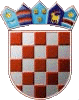            REPUBLIKA HRVATSKA   KRAPINSKO-ZAGORSKA ŽUPANIJA        OPĆINA STUBIČKE TOPLICE	          NAČELNIK KLASA: 400-08/20-01/06 URBROJ: 2113/03-03-20-1 Stubičke Toplice, 19.06.2020.Na temelju 67. Zakona o komunalnom gospodarstvu  (Narodne novine br. 68/18, 110/18 i 32/20) i članka 46. st. 2.  t. 3. Statuta Općine Stubičke Toplice (Službeni glasnik Krapinsko-zagorske županije br. 16/09, 09/13 i 15/18)  načelnik Općine Stubičke Toplice donosi sljedećuO D L U K U o  utvrđivanju prijedloga Prve izmjene Programa gradnje objekata i uređaja komunalne infrastrukture na području Općine Stubičke Toplice za 2020. godinuČlanak 1.Prvom izmjenom Programa gradnje i uređaja komunalne infrastrukture na području Općine Stubičke Toplice za 2020. godinu mijenja se procjena troškova i iskaz financijskih sredstava potrebnih za ostvarivanje Programa i to za:	-	javne površine,	-	nerazvrstane ceste, 	-	javne prometne površine na kojima nije dopušten promet motornim vozilima	-	groblje,	-	javnu rasvjetu,	-	opskrbu pitkom vodom,	-	održavanje čistoće.Članak 2.Tablica koja sadrži opis poslova s procjenom troškova i iskazom financijskih sredstava potrebnih za gradnju pojedinih objekata i uređaja komunalne infrastrukture, te izvor financiranja, sastavni je dio i prilog  ovog Programa.Članak 3.Prva izmjena Programa gradnje objekata i uređaja komunalne infrastrukture na području Općine Stubičke Toplice za 2020. godinu  objaviti će se u “Službenom glasniku Krapinsko-zagorske županije”, a stupa na snagu u roku od osam dana od dana objave.Članak 4.Odluka se upućuje Općinskom vijeću Općine Stubičke Toplice na donošenje.OPĆINSKI NAČELNIKJosip Beljak, dipl.ing.agr.DOSTAVITI:Općinsko vijeće Općine Stubičke TopliceArhiva, ovdje